SITUATION ET THEME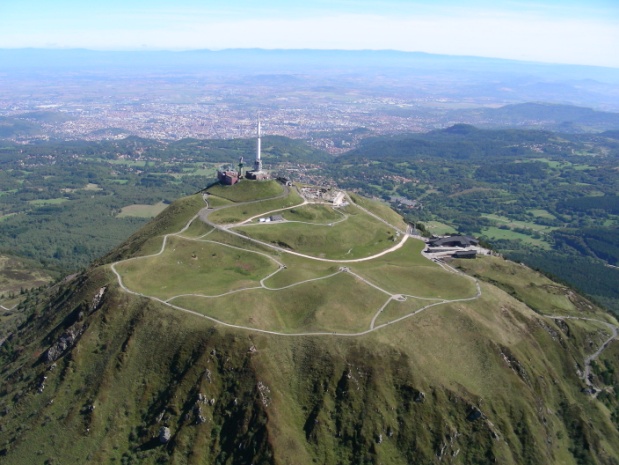 Nous irons pendant un week-end randonner à la découverte de la Chaîne des Puys, dans le département du Puy de Dôme.DESTINATAIRESLa sortie est ouverte aux adhérents du Club de Randonnée Saint Cômois titulaires de  2015-2016 à jour de leur certificat médical, ainsi qu’aux personnes affiliées à jour de leur cotisation et ayant fourni la copie de la licence FFRP et du certificat médical.Nombre de participants: 15 au minimum, 30 au maximum.Date: du lundi 20 juin au mercredi 22 juin 2016Déplacements en covoituragePROGRAMMEIl s'agit d'un séjour orienté sur la pratique de la randonnée en moyenne montagne.Trois jours de rando : de 3 h à 7h00 de marche et de 300 m à 900m de dénivelé positif chaque jour.Organisation : au choix 2 groupes de niveau (distance – dénivelé), 2 animateurs et des options de visite en autonomie sont omniprésentes, détaillées après le programme.Ces randonnées pourront être modifiées ou annulées en fonction de la météo.Jour 1 : Parcours conseillé par Michelin : Départ de St Côme d’Olt ou d’Espalion en covoiturage vers 6h45, environ 2h45min de route et 200km, via St Flour ou Aumont Aubrac, A75, prendre sortie N°2 en direction de : Bordeaux - Clermont Ferrand, traverser Beaumont et Clermont en suivant la direction Limoges, arrivée à La Baraque d’Orcines aux feux tricolores suivre à droite direction Limoges, environ 20m après les feux prendre à droite la petite route menant à la Maison d’Accueil du Pignolet.Pour ceux qui le souhaitent possibilité de déposer les bagages dans une salle mise à notre disposition. Nous partirons ensuite vers Beauregard pour débuter la randonnée.Départ de la randonnée du hameau de Beauregard à (18km et 20min) vers 10h15 : 1er groupe : Montée au Puy de Louchadière, au Puy de Jume et de la Coquille, on contourne les Puys de Clermont et de Chopine pour ascensionner le Puy des Gouttes et l’on revient à Beauregard par le GR4.Boucle d’environ 18km et +/- 780m de dénivelé cumulé2éme groupe : Montée au Puy de Jume et de la Coquille, on contourne les Puys de Clermont et de Chopine et l’on revient à Beauregard par le GR4.Boucle d’environ 13km et +/- 350m de dénivelé cumulé17h00/17h30 Installation à la Maison d’Accueil du Pignolet à La Baraque 63870 Orcines, 19h00 apéritif, 19h30 repas.Jour 2 : Pour le 1er groupe : Départ de la randonnée vers 9h15min du parking du col des Goules à 10min environ de notre hébergement :  Randonnée : Montée au Puy de Pariou, on contourne le Grand Suchet, arrivée au Traversin (zone de pâturages) on file plein sud par le chemin des chèvres pour ascensionner le Puy de Dômes (1465m), pose pique nique et panorama, on rejoint le col de Ceyssat par le chemin des Muletiers, le chemin des Gouris nous ramène ensuite à notre point de départ.Boucle d’environ 21.2km et +/- 800m de dénivelé cumulé. Option : au retour pour ceux qui le souhaitent, toujours depuis le même parking des Goules,  possibilité d’une petite boucle supplémentaire le « Puy des Goules et la grotte du Puy de Sarcoui » environ 5,3km et +/-170m de dénivelé cumulé.Pour le 2ème groupe : Départ de la randonnée vers 9h20min du parking de la Maison du Site (Panoramique des Dômes, petit train à crémaillère électrique) à 15min environ de notre hébergement :  Randonnée : Le chemin des Gouris et celui des Gravouses nous conduisent au Traversin (zone de pâturages) à 1124m d’altitude, on file ensuite plein sud par le chemin des chèvres pour ascensionner le Puy de Dômes (1465m), pose pique nique et panorama, on rejoint le col de Ceyssat par le chemin des Muletiers, le chemin des Gouris nous ramène ensuite à notre point de départ.Boucle d’environ 12km et +/-520m de dénivelé cumulé Solution de confort : possibilité d’emprunter le panoramique des Dômes (petit train à crémaillère électrique) pour l’ascension ou la descente, ou bien encore l’aller retour, départ toutes les 40min.Tarif 2016 adulte : trajet simple 10.40€, aller/retour 13€. 19h00 apéritif – 19h30 repas        Jour 3 : Départ de la randonnée vers 9h40 de la Maison du Parc des Volcans d’Auvergne à 19km et 20min environ de notre hébergement :1er Groupe : Montée au Puy de Vichatel, par le GR 4 - 441 on rejoint le Puy de la Vache et de Lassolas que l’on ascensionne, après un détour au cœur du cratère de Lassolas on contourne le Puy de Pourcharet pour rejoindre le hameau de Recoleine, le GR30 nous ramène à notre point de départ.Boucle d’environ 20km et +/-650m de dénivelé cumulé2ème Groupe : Montée au Puy de Vichatel, par le GR  441 on atteint la carrière du Puy de la Vache, après un détour au cœur du cratère de Lassolas on contourne le Puy de Montjuger par le GR30 pour rejoindre notre point de départ.Boucle d’environ 12.6km et +/-300m de dénivelé cumulé16h00/16h30 Pot de l’amitié et retour vers St Côme 185km et 2h30minEn cas de fatigue au cours du WE des possibilités existent : Fascinant ou terrorisant, les volcans, chefs d'œuvre de la nature, ne laissent personne indifférent. Le volcan de Lemptégy, un site hors du commun Le parc Vulcania vous invite à faire le plein d'émotions, de sensations et de découvertes à la rencontre de la Terre, des volcans, des forces de la nature mais aussi de la beauté fragile de notre planète.Partez pour l'Aventure Michelin, Sur le site de Cataroux, dans un ancien atelier de filature de 2 000m²dont l'architecture début de siècle a été conservée, l'Aventure Michelin se parcourt sur deux niveaux.Cette exposition, à la fois thématique et chronologique, est dédiée au passé, présent et futur du groupe Michelin         HEBERGEMENTMaison d’Accueil du Pignolet La Baraque 63870 Orcines.Hébergement en chambre double pour les couples et double ou individuelle pour les dames et les hommes seuls,  pension complète du diner du 1er jour au petit déjeuner du dernier jour, (y compris le panier repas). Les repas de midi sont des paniers repas. Pas de prestation hôtelière. Toutes les chambres sont équipées de salle d'eau avec WC, douche et lavabo. 
Les draps et les couvertures sont fournis, ainsi que le linge de toilette.COUT DU SEJOURLe coût du week-end est d’environ 110€ par personne, en pension complète, hors transport.Ce prix comprend :La pension complète, du dîner du 1er jour au petit déjeuner du dernier jour, (y compris le panier repas), Les paniers repas pour le midi Les taxes de séjourNe sont pas comprisLe pique nique du lundi midiLes assurances facultatives (annulation, interruption, bagages, assistance rapatriement).Toute autre prestation est obligatoirement réglée sur place.INSCRIPTIONSSéjour confirmé 30 participants.LISTE D’ATTENTEEn fonction du nombre de pré inscrit, une liste d’attente sera éventuellement établie.PAIEMENTSAcompte de 40 € à la pré inscription.Solde du séjour 70€ avant le 10 mai 2016.DISPOSITIONS CONCERNANT LES DEPLACEMENTS et ACCESTransport en covoiturageCONDITIONS D'ANNULATION DE L'INSCRIPTION- En cas d'annulation du fait du client, l'acompte (25 % de la somme totale) reste dû dans tous les cas de figures.- En cas d'annulation entre le 20ème et le 8ème jour avant le début du séjour : il sera retenu 50 % du prix du séjour.- En cas d'annulation entre le 7ème et le 2ème jour avant le début du séjour : il sera retenu 75 % du prix du séjour.- Annulation moins de 2 jours avant le début du séjour : il sera retenu 90 % du prix du séjour.- En cas de non-présentation du client, il ne sera procédé à aucun remboursement.FORMALITESCarte nationale d’identité en cours de validité. RECOMMANDATIONS Il convient d'être suffisamment entraîné à la pratique de la randonnée pour apprécier pleinement ce week-end. Au delà de l'équipement de base du randonneur, penser à anorak, pulls, gants, bonnet lunettes de soleil, crème solaire, chaussures hautes étanches, imperméable,…ORGANISATION ET ENCADREMENT					Le Responsable : BERTHOMIEU André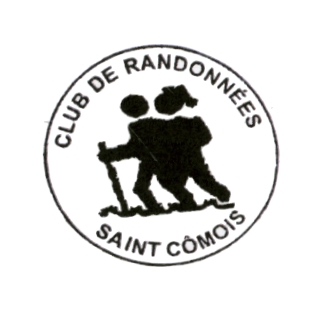 Notice d’information au 30/04/2016La Chaîne des Puys La Baraque Orcines - Dpt du Puy de Dôme Week-end randonnéedu lundi 20 au mercredi 22 juin 2016Lot. Fontsange, rue de Perse12500 EspalionNuméro adhésion : 03086Responsable séjour : André BERTHOMIEU8 Lot Fontsange, Rue de Perse 12500 ESPALIONTél : 05-65-44-14-02 Port : 06-88-73-54-97mail : andre.berthomieu@orange.fr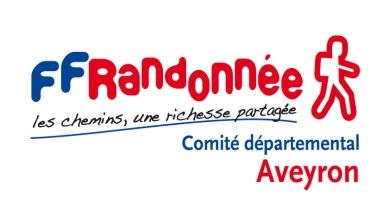 L’association adhère eu  Comité de la Randonnée Pédestre de l’Aveyron-17 rue Aristide Briand 12000 Rodezbénéficiaire de l'Immatriculation Tourisme de la Fédération Française de  64, rue du Dessous des Berges 75013 Paris N° IM 075100382. Assurance RCP: MMA 14 Bd. Marie et Alexandre Oyon – 72030 LE MANS CEDEX 9- Garantie financière : UNAT 8, rue César Franck – 75015 PARISFédération reconnue d'utilité publique. Agréée par le Ministère de la Jeunesse, des Sports et de la vie associative et le Ministère de l'Ecologie et du Développement durable. Membre du Comité National Olympique et Sportif Français et de  de la Randonnée Pédestre.  L’association adhère eu  Comité de la Randonnée Pédestre de l’Aveyron-17 rue Aristide Briand 12000 Rodezbénéficiaire de l'Immatriculation Tourisme de la Fédération Française de  64, rue du Dessous des Berges 75013 Paris N° IM 075100382. Assurance RCP: MMA 14 Bd. Marie et Alexandre Oyon – 72030 LE MANS CEDEX 9- Garantie financière : UNAT 8, rue César Franck – 75015 PARISFédération reconnue d'utilité publique. Agréée par le Ministère de la Jeunesse, des Sports et de la vie associative et le Ministère de l'Ecologie et du Développement durable. Membre du Comité National Olympique et Sportif Français et de  de la Randonnée Pédestre.  Nom prénomnuméro de licence si brevet fédéral n°Responsable du groupe Berthomieu André0551230E29257AnimateursBerthomieu André0551230EAnimateursBerthomieu Christiane0551231FL’association adhère eu  Comité de la Randonnée Pédestre de l’Aveyron-17 rue Aristide Briand 12000 Rodezbénéficiaire de l'Immatriculation Tourisme de la Fédération Française de  64, rue du Dessous des Berges 75013 Paris N° IM 075100382. Assurance RCP: MMA 14 Bd. Marie et Alexandre Oyon – 72030 LE MANS CEDEX 9- Garantie financière : UNAT 8, rue César Franck – 75015 PARISFédération reconnue d'utilité publique. Agréée par le Ministère de la Jeunesse, des Sports et de la vie associative et le Ministère de l'Ecologie et du Développement durable. Membre du Comité National Olympique et Sportif Français et de  de la Randonnée Pédestre.  